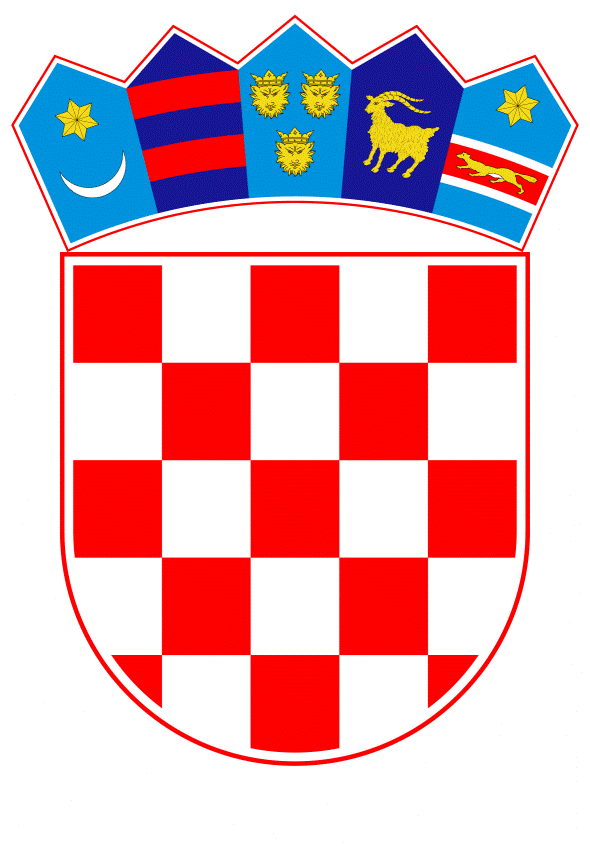 VLADA REPUBLIKE HRVATSKEZagreb, 1. veljače 2019.______________________________________________________________________________________________________________________________________________________________________________________________________________________________PrijedlogNa temelju članka 31. stavka 3. Zakona o Vladi Republike Hrvatske (Narodne novine, br. 150/11, 119/14, 93/16 i 116/18), Vlada Republike Hrvatske je na sjednici održanoj ____________ 2019. godine donijelaZ A K L J U Č A K	1.	Vlada Republike Hrvatske podupire realizaciju Projekta obnove i rekonstrukcije državne ceste DC8 na području Dubrovačko-neretvanske županije, na pojedinim dionicama, u ukupnoj duljini od 31,5 km.	2.	Zadužuje se Ministarstvo mora, prometa i infrastrukture da poduzme aktivnosti za uvrštavanje Projekta iz točke 1. ovoga Zaključka u plan građenja i održavanja državnih cesta za 2019. godinu.	3.	Zadužuje se Ministarstvo mora, prometa i infrastrukture da, u suradnji s društvom Hrvatske ceste d.o.o., osigura realizaciju Projekta iz točke 1. ovoga Zaključka, sukladno svojoj nadležnosti i raspoloživim financijskim sredstvima.	4.	Za nositelja Projekta iz točke 1. ovoga Zaključka određuje se društvo Hrvatske ceste d.o.o., a za koordinaciju svih aktivnosti vezano uz provedbu ovoga Zaključka određuje se Ministarstvo mora, prometa i infrastrukture.Klasa:Urbroj:Zagreb,										Predsjednik									mr. sc. Andrej PlenkovićO B R A Z L O Ž E NJ EDruštvo Hrvatske ceste d.o.o. planira rekonstruirati i obnoviti, na pojedinim dionicama, državnu cestu DC8 na području Dubrovačko-neretvanske županije. Predviđena je obnova dionice Zaton Veliki – Štikovica, u duljini od 3,05 km, te rekonstrukcija na tri dionice i to: dionica od mosta dr. Franje Tuđmana do Ilijine glavice duljine 2,15 km, dionica Slano - Trsteno duljine 16,3 km i dionica prolaz kroz Župu Dubrovačku duljine 10,0 km. Također se, u sklopu ovoga projekta, planira rekonstrukcija i tri križanja (Bosanka, Lozica i Orašac).Obnova državne ceste DC8 na dionici Zaton Veliki - Štikovica, u duljini od 3,05 km Projektom je predviđeno uređenje kolnika, oborinske odvodnje te proširenje nogostupa i javne rasvjete čime će se uvelike poboljšati sigurnost pješaka na predmetnoj dionici. Procijenjena vrijednost radova obnove iznosi 19.000.000,00 kuna (bez PDV-a). U 2019. godini planirano je izvesti radove u vrijednosti od 6.000.000,00 kuna, dok su preostali radovi, u vrijednosti od 13.000.000,00 kuna, planirani za izvedbu u 2020. godini.Rekonstrukcija državne ceste D8 na dionici od mosta dr. Franje Tuđmana do Ilijine glavice, u duljini od 2,15 km Ovdje se radi o dionici na samom ulazu u Grad Dubrovnik koja prolazi kroz naselje Nuncijata. Ovim projektom planira se obnova kolnika državne ceste, rekonstrukcija oborinske odvodnje, te poglavito rješenje parkirališta, pješačkog prometa i lokalnog prometa za cjelokupno naselje. Projekt je trenutno u fazi projektiranja, a istovremeno se radi i studija optimalizacije odvodnje. Ugovorena vrijednost usluge projektiranje obnove kolnika je 547.000,00 kuna (bez PDV-a), dok je predviđena vrijednost usluge projektiranja odvodnje 367.420,00 kuna (bez PDV-a). Predviđene usluge projektiranja planiraju se realizirati tijekom 2019. godine.Rekonstrukcija državne ceste DC8 na dionici Slano - Trsteno, u duljini od 16,3 km Ovim projektom izvršit će se obnova kolnika i oborinske odvodnje, te prometno riješiti pristupi mjestima Ratac i Banja za koje trenutno ne postoji adekvatan pristup. Društvo u 2019. godini planira ugovoriti i izraditi projektnu dokumentaciju za provedbu ovih radova. Procijenjena vrijednost usluge projektiranja je 1.200.000,00 kuna (bez PDV-a). Predviđena usluga projektiranja planira se realizirati tijekom 2019. godine.Rekonstrukcija državne ceste DC8 na dionici prolaz kroz Župu Dubrovačku, u duljini od 10,0 kmOvim projektom se na cjelokupnoj dionici državne ceste DC8, koja prolazi kroz gusto naseljeno područje Župe Dubrovačke, planira obnova kolnika, evidentiranih klizišta, oborinske odvodnje, uređenje križanja s cestama nižeg ranga, a poglavito uređenje pješačkog prometa izradom i nadogradnjom pothodnika/nathodnika i nogostupa, te izradom javne rasvjete. Društvo u 2019. godini planira ugovoriti i izraditi projektnu dokumentaciju za provedbu ovih radova. Procijenjena vrijednost usluge projektiranja je 1.100.000,00 kuna (bez PDV-a). Predviđena usluga projektiranja planira se realizirati tijekom 2019. godine.Rekonstrukcija križanja BosankaProjektom se predviđa izgradnja trake za lijeve skretače iz razloga povećanja sigurnosti odvijanja prometa u samom raskrižju. Projekt je trenutno u fazi projektiranja, a ugovorena vrijednost usluge projektiranje je 184.000,00 kuna (bez PDV-a). Predviđena usluga projektiranja planira se realizirati tijekom 2019. godine.Rekonstrukcija križanja LozicaProjektom se predviđa izgradnja trake za lijeve skretače iz razloga povećanja sigurnosti odvijanja prometa u samom raskrižju. Projekt je trenutno u fazi projektiranja, a ugovorena vrijednost usluge projektiranje je 217.130,00 kuna (bez PDV-a). Predviđena usluga projektiranja planira se realizirati tijekom 2019. godine.Rekonstrukcija križanja OrašacProjektom se predviđa izgradnja trake za lijeve skretače iz razloga povećanja sigurnosti odvijanja prometa u samom raskrižju, te izgradnja pothodnika s obzirom na blizinu osnovne škole Antun Masle. Projekt je trenutno u fazi projektiranja, a ugovorena vrijednost usluge projektiranje je 207.230,00 kuna (bez PDV-a). Predviđena usluga projektiranja planira se realizirati tijekom 2019. godine.Financijska sredstva u ukupnom iznosu od 22.822.780,00 kuna (bez PDV-a), koja će biti korištena za radove na obnovi dionice Zaton Veliki-Štikovica i izradu projektne dokumentacije za rekonstrukciju ostalih dionica i križanja, osigurana su u Financijskom planu Hrvatskih cesta za 2019. godinu (9.822.780,00 kuna) i projekcijama plana za 2020. (13.000.000,00 kuna) i 2021. godinu, u okviru aktivnosti K2012 Investicijsko održavanje i rekonstrukcija državnih cesta, proračunski konto 4213 Ceste, željeznice i ostali prometni objekti. Realna procjena financijskih sredstava potrebnih za realizaciju radova rekonstrukcije na preostale tri dionice i rekonstrukciju križanja dat će se nakon završetka projektne dokumentacije, te će se sukladno tome potrebna sredstva osigurati u Financijskom planu društva za 2020. godinu i dalje, ako će biti potrebno.Predlagatelj:Ministarstvo mora, prometa i infrastrukturePredmet:Prijedlog zaključka u vezi s realizacijom Projekta obnove i rekonstrukcije državne ceste DC8 na području Dubrovačko-neretvanske županije 